Бюллетень издается со 2 февраля 2008 годаМуниципальное средство массовой информации органов местного самоуправления городского поселения Агириш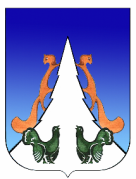 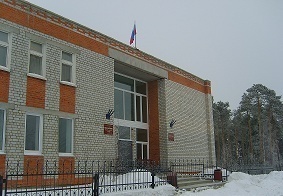 В этом выпуске:Аукционная документация о проведении аукциона в электронной форме на право заключения договора аренды земельного участка1. Порядок регистрации на электронной площадке и внесение задатка для участия в электронном аукционе:   Для участия в электронном  аукционе заявителям необходимо пройти процедуру регистрации на электронной площадке с использованием электронной подписи, оформленной в соответствии с требованиями действующего законодательства удостоверяющим центром:  - регистрация пользователя на электронной площадке с применением электронной подписи в соответствии с Регламентом электронной площадки (регламент УТП АО «Сбербанк-АСТ» размещен на сайте http://utp.sberbank-ast.ru в разделе «Информация» - «Регламент работы УТП»).   - регистрация пользователя в качестве претендента (участника) в торговой секции «Приватизация, аренда и продажа прав» (регламент торговой секции «Приватизация, аренда и продажа прав» УТП АО «Сбербанк-АСТ» размещен на сайте http://utp.sberbank-ast.ru в разделе «Продажи» - «Приватизация, аренда и продажа прав» - «Информация по ТС» - «Регламент ТС».   Регистрация осуществляется в соответствии с  Регламентом электронной площадки без взимания платы.             Для участия в аукционе заявитель перечисляет задаток посредством использования личного кабинета заявителя на электронной площадке, по следующим реквизитам:Задаток в безналичной форме должен поступить на счет оператора: АО «Сбербанк-АСТ», ИНН 7707308480, КПП 770401001, БИК 044525225,  ПАО "СБЕРБАНК РОССИИ" г. МОСКВА, р/счет 40702810300020038047, кор. счет № 30101810400000000225. Назначение платежа: задаток за участие в аукционе ИНН плательщика, НДС не облагается.            Образец платежного поручения приведен на электронной площадке по адресу: (http://utp.sberbank-ast.ru/AP/Notice/653/Requisites).             Денежные средства в размере, равном задатку, блокируются оператором электронной площадки на аналитическом счете заявителя в соответствии с Регламентом электронной площадки. Основанием для блокирования денежных средств является заявка, направленная оператору электронной площадки. Заблокированные на счете заявителя денежные средства являются задатком.            Предоставление документов, подтверждающих внесение задатка, признается заключением соглашения о задатке.            2. Порядок возврата задатка, поступившего для участия в аукционе:             Прекращение блокирования денежных средств на счете заявителя в соответствии с Регламентом электронной площадки производится оператором электронной площадки в следующем порядке:            - для заявителя, отозвавшего заявку до окончания срока приема заявок, в течение 3 (трех) рабочих дней со дня поступления уведомления об отзыве заявки в соответствии с Регламентом;             - для заявителя, не допущенного к участию в аукционе, в течение 3 (трех) рабочих дней со дня оформления протокола рассмотрения заявок на участие в аукционе в соответствии с Регламентом;             - для участников аукциона, участвовавших в аукционе, но не победивших в нем, в течение 3 (трех) рабочих дней со дня подписания протокола о результатах аукциона в соответствии с Регламентом.            Задаток, внесенный лицом, признанным победителем аукциона, а также задаток, внесенный иным лицом, с которым договор аренды земельного участка заключается в соответствии с пунктами 13 и 14 статьи 39.12 Земельного кодекса Российской Федерации, засчитываются в счет арендной платы за земельный участок. При уклонении от заключения договора аренды земельного участка, внесенные задатки указанным лицам не возвращаются.            3. Порядок, форма, срок приема и отзыва заявок.             Подача заявки на участие в аукционе осуществляется заявителем  из личного кабинета заявителя (инструкция для претендента (участника) торгов по работе в торговой секции «Приватизация, аренда и продажа прав» УТП АО «Сбербанк-АСТ» размещена на сайте http://utp.sberbank-ast.ru в разделе «Информация» - «Инструкции» - «Торговая секция «Приватизация, аренда и продажа прав»).                   В случае подачи заявки представителем заявителя (по нотариальной доверенности), данный представитель должен подать заявку из своего личного кабинета, указав в электронной форме заявки данные доверителя. При этом  представитель подписывает заявку своей электронной подписью.    Заявка подается путем заполнения ее электронной формы, размещенной в открытой для доступа неограниченного круга лиц части электронной площадки, с приложением электронных образцов документов, то есть документов на бумажном носителе, преобразованных в электронно-цифровую форму путем сканирования с сохранением их реквизитов:            - заявка на участие в аукционе  по форме организатора аукциона 	- копии документов, удостоверяющих личность заявителя (для граждан);    	- надлежащим образом заверенный перевод на русский язык документов о государственной регистрации юридического лица в соответствии с законодательством иностранного государства в случае, если Заявителем является иностранное юридическое лицо;  - документы, подтверждающие внесение задатка (при подаче заявителем заявки в соответствии с Регламентом, информация о внесении заявителем задатка формируется оператором электронной площадки и направляется организатору аукциона).   Заявка подписывается электронной подписью заявителя.  Один заявитель вправе подать только одну заявку на участие в аукционе.  Заявка и прилагаемые к ней документы направляются единовременно в соответствии с Регламентом электронной площадки. Не допускается раздельного направления заявки и приложенных к ней документов, направление дополнительных документов после подачи заявки или замена ранее направленных документов без отзыва заявки.    В соответствии с Регламентом заявка не может быть принята оператором электронной площадки в случае:- отсутствия на лицевом счете заявителя достаточной суммы денежных средств в размере задатка, установленного настоящим извещением;- предоставления заявки, подписанной электронной подписью лица, не уполномоченного действовать от имени Заявителя;- подачи одним заявителем второй заявки при условии, что поданные ранее заявки не отозваны;- подача заявки после установленного настоящим извещением  срока подачи заявок.Одновременно с возвратом заявки оператор электронной площадки уведомляет заявителя об основаниях ее возврата.   В случае отсутствия у оператора электронной площадки оснований возврата заявки заявителю, оператор электронной площадки регистрирует заявку в журнале приема заявок, присваивает номер и направляет в личный кабинет заявителя уведомление о регистрации заявки. Заявитель вправе изменить или отозвать заявку до окончания срока подачи заявок. Отзыв и изменение заявки осуществляется заявителем из личного кабинета посредством штатного интерфейса торговой секции. Изменение заявки осуществляется путем отзыва ранее поданной и подачи новой до окончания срока подачи заявок.   Ответственность за достоверность указанной в заявке информации и приложенных к ней документов несет заявитель.            4. Порядок рассмотрения заявок.  Рассмотрение заявок осуществляется аукционной комиссией организатора электронного аукциона.  Заявитель не допускается к участию в аукционе в следующих случаях:   - непредставление необходимых для участия в аукционе документов или представление недостоверных сведений;   - непоступление задатка на дату рассмотрения заявок на участие в аукционе;   - подача заявки лицом, которое в соответствии с Земельным кодексом Российской Федерации и другими федеральными законами не имеет права быть участником и приобрести земельный участок в аренду;   - наличие сведений о заявителе, об учредителях (участниках), о членах коллегиальных исполнительных органов Заявителя, лицах, исполняющих функции единоличного исполнительного органа Заявителя, являющегося юридическим лицом, в реестре недобросовестных участников аукциона.   По результатам рассмотрения заявок аукционной комиссией составляется протокол, который размещается на электронной площадке не позднее чем на следующий рабочий день после дня подписания протокола.   Заявителям, признанным участниками электронного аукциона, и заявителям, не допущенным к участию в электронном аукционе, оператор электронной площадки направляет в электронной форме уведомления о принятых в отношении их решениях.    Заявитель, в соответствии с полученным им уведомлением участника, в соответствии с Регламентом считается участвующим в аукционе с даты и времени начала проведения аукциона.            5. Порядок проведения аукциона.   Проведение аукциона в соответствии с Регламентом обеспечивается оператором электронной площадки.   В аукционе могут участвовать только заявители, допущенные к участию в аукционе и признанные участниками. Оператор электронной площадки обеспечивает участникам возможность принять участие в аукционе.    Процедура аукциона проводится в день и время, указанные в извещении. Время проведения аукциона не должно совпадать со временем проведения профилактических работ на электронной площадке.   Аукцион проводится путем повышения начальной цены предмета аукциона на «шаг аукциона». «Шаг аукциона» устанавливается в фиксированной сумме и не изменяется в течение всего времени подачи предложений  о цене (торговая сессия).   Торговая сессия в ходе аукциона  возможна в течение установленного временного интервала:  -  время для подачи первого предложения о цене составляет 10 минут с момента начала аукциона;  - в случае поступления предложения о цене, увеличивающего начальную цену договора или текущее лучшее предложение о цене, время для подачи предложений о цене продлевается на 10 минут с момента приема оператором каждого из таких предложений.  Если в течение времени для подачи первого предложения о цене или лучшего ценового предложения не поступает ни одного предложения о цене, подача предложений о цене автоматически при помощи программных и технических средств электронной площадки завершается.  В  случае поступления предложения о более высокой цене предмета аукциона, время предоставления  следующих предложений о цене предмета аукциона продлевается на установленный временной интервал.  Победителем признается участник, предложивший наибольшую цену  предмета аукциона.  Ход проведения процедуры подачи предложений о цене фиксируется оператором электронной площадки в электронном журнале, который направляется организатору аукциона после завершения аукциона.  На основании журнала хода торгов  (протокола проведения электронного аукциона) аукционной комиссией организатора электронного аукциона определяется победитель аукциона. Результаты аукциона  оформляются протоколом, который составляет организатор аукциона и размещает его на официальном сайте в течение одного рабочего дня со дня подписания данного  протокола.  Аукцион признается несостоявшимся в следующих случаях:  - по окончании срока подачи заявок не подано ни одной заявки;  - по окончании срока подачи заявок была подана только одна заявка;  - на основании результатов рассмотрения заявок принято решение об отказе в допуске к участию в аукционе всех заявителей;  - на основании результатов рассмотрения заявок принято решение о допуске к участию в аукционе и признании участником только одного заявителя;            - в случае если в ходе аукциона не поступило ни одного предложения о цене предмета аукциона, которое предусматривало бы более высокую цену предмета аукциона.            6. Условия и сроки заключения договора аренды земельного участка  Заключение договора аренды земельного участка осуществляется в порядке, предусмотренном Гражданским кодексом Российской Федерации, Земельным кодексом Российской Федерации, иными федеральными законами и нормативно-правовыми актами, а также Извещением.   В случае, если аукцион признан несостоявшимся и только один заявитель признан участником аукциона, организатор торгов в течение 10 (десяти) дней со дня подписания протокола рассмотрения заявок направляет заявителю подписанный проект договора аренды земельного участка. При этом размер ежегодной арендной платы по договору аренды земельного участка определяется в размере, равном начальной цене предмета аукциона.   В случае, если по окончании срока подачи заявок подана только одна заявка, при условии соответствия заявки и заявителя, подавшего указанную заявку, всем требованиям, указанным в извещении, организатор торгов в течение 10 (десяти) дней со дня рассмотрения указанной заявки направляет заявителю подписанный проект договора аренды земельного участка. При этом размер ежегодной арендной платы по договору аренды земельного участка определяется в размере, равном начальной цене предмета аукциона.   Арендодатель направляет Победителю аукциона подписанный проект договора аренды земельного участка в десятидневный срок со дня составления протокола о результатах аукциона.   Не допускается заключение договора аренды земельного участка ранее, чем через 10 (десять) дней со дня размещения протокола рассмотрения заявок на участие в электронном аукционе, в случае признания аукциона несостоявшимся, либо протокола о результатах аукциона на официальном сайте торгов.   Победитель аукциона или иное лицо, с которым заключается договор аренды земельного участка в соответствии с Земельным кодексом Российской Федерации, обязаны подписать договор аренды земельного участка в течение 30 (тридцати) дней со дня направления им такого договора.   Оператором электронной площадки плата за участие в электронном аукционе не взимается с победителя электронного аукциона или иных лиц, с которыми в соответствии с пунктами 13, 14, 20 и 25 статьи 39.12 ЗК РФ заключается договор аренды земельного участка.                                                                                         Председателю комиссии                                                                                                                                    _______________________ЗАЯВКА НА УЧАСТИЕ В АУКЦИОНЕ         Претендент__________________________________________________________________________  в лице___________________________________________________________________________________                                                           (наименование и организационно-правовая форма юридического лица либо Ф.И.О. физического лица)                                                            Принимая решения об участии в аукционе по продаже земельного участка (права на заключение договора аренды земельного участка) с кадастровым номером:_________________________________________ расположенном по адресу:______________________________________________________________________________ предназначенного под ____________________________________________________________________________________.-обязуется:1) Соблюдать условия аукциона, содержащиеся в информационном сообщении о проведении аукциона, опубликованном в Бюллетене «Вестник», на официальном сайте Российской Федерации www.torgi.gov.ru., на официальном сайте органов местного самоуправления Администрации г.п. Агириш 
https://agirish.sovrnhmao.ru.,  а также порядок продажи, установленный Земельным Кодексом Российской Федерации.2) В случае признания победителем аукциона заключить с Продавцом (Арендодателем) договор купли - продажи (аренды) не ранее чем через десять дней со дня размещения информации о результатах аукциона на официальном сайте Российской Федерации и уплатить Продавцу (Арендодателю) стоимость, установленную по результатам аукциона, в сроки, определяемые договором купли – продажи (аренды). Внесенный задаток при этом засчитывается в счет оплаты по договору.3) В качестве обеспечения участия в аукционе перечислить задаток в сумме ____________ рублей до дня окончания приема заявок: 	           В случаях не допущения Претендента к участию в аукционе,  не признании Победителем Аукциона, в случае отзыва заявки на  участие в Аукционе, до признания  участником Аукциона,  задаток подлежит возврату  по следующим реквизитам:НАИМЕНОВАНИЕ БАНКА (филиала) ____________________________________________________местонахождение банка__________________________________________  БИК___________________ИНН банка_____________________________________      КПП  банка __________________________Корреспондентский счет №_______________________________________________________________Расчетный счет (для организации) №______________________________________________________Лицевой счет (для физического лица) №_____________________________________________________ИНН получателя______________________________________ КПП___________________________               В случае признания победителем Аукциона,  при уклонении или отказе от заключения Договора купли - продажи (аренды), задаток, внесенный в счет обеспечения оплаты имущества, не возвращается, что является мерой ответственности, применяемой к Победителю Аукциона.Для физических лиц:Документ, удостоверяющий личность:______________________________________________________серия _____________, № ___________________, выдан «____» ______________________  _________ г.(кем выдан)_____________________________________________________________________________ИНН _________________________________ телефон _________________________________________Адрес регистрации______________________________________________________________________           Адрес проживания_______________________________________________________________________В соответствии со статьей 9 Федерального закона от 27.07.2006 года № 152-ФЗ даю согласие на обработку моих персональных данных.    _________________________      ____________________________                                                           (подпись)                                                    (расшифровка подписи)Для юридических лиц:Документ о государственной регистрации в качестве юридического лица ______________________ ______________________________________________________________________________________(наименование, номер, дата регистрации, орган, осуществивший регистрацию)ОГРН_____________________________________ ИНН__________________КПП_________________Должность, ФИО руководителя___________________________________________________________Юридический адрес_____________________________________________________________________Почтовый адрес________________________________________________________________________Телефон __________________________________ Факс _______________________________________в лице Представителя претендента ________________________________________________________Действует на основании доверенности № ___________________  «____» _______________ 20_____г  Документ, удостоверяющий личность доверенного лица ________________________________________________________________________________________________________________________      (наименование документа, серия, номер, дата, кем выдан)Настоящим Претендент удостоверяет, что ознакомлен с состоянием предмета торгов и согласен с условиями аукциона (продажи). Одновременно с заявкой предоставляются документы согласно перечня содержащиеся в информационном сообщении о проведении аукциона. Все листы документов, отдельные их тома, прошиты, пронумерованы, скреплены печатью с приложенной описью.        Подпись Претендента (его полномочного представителя)   ______________________________                          __________________________________________      (подпись)                                                                                            (расшифровка подписи)                   М.П.                                                                                              «_____» ____________ 20__  г.- - - - - - - - - - - - - - - - - - - - - - - - - - - - - - - - - - - - - - - - - - - - - - - - - - - - - - - - - - - - - - - - - - - - - - - - - - - - - -   Заявка принята Продавцом (Арендодателем):   «____» час. «____» мин.         «_____»   _____________ 20__ г. за     № «_______»  Подпись уполномоченного лица Продавца  (Арендодателя)        ____________________  /_______________________/Извещение о проведении аукциона в электронной формена право заключения договора аренды земельного участка, государственная собственность на который не разграничена Договор аренды, находящегосяв государственной собственности земельного участкапгт. Агириш                                                          № ___                                              «__» ______ 2024 г.Администрация городского поселения Агириш, в лице   главы городского  поселения Агириш Ермолаевой Ирины Викторовны, действующей на основании Устава,  с одной стороны, и _____________________, именуемый в дальнейшем Арендатор, в лице ______________________________, действующего на основании __________, с другой стороны, совместно именуемые Стороны, заключили в соответствии с протоколом приема заявок на участие в открытом аукционе от  «___»__________2024 года, по извещению №, __________, настоящий договор аренды земельного участка под размещение производственной базы, (далее Договор) о нижеследующем:1. Предмет договора        1.1. Арендодатель передает, а Арендатор принимает в аренду земельный участок из земель населенных пунктов, площадью 8880 кв. метров, с кадастровым номером 86:09:0801002:2347, расположенный по адресу: Россия, Ханты-Мансийский автономный округ-Югра, Советский район, пгт. Агириш, промышленная зона, Под размещение производственной базы (далее Участок), в границах, указанных в выписке из ЕГРН Участка.1.2. Наличие объектов капитального строительства: участок свободен от застройки, объекты капитального строительства (здания, строения, сооружения) отсутствуют.      1.3. Оценка начального размера арендной платы земельного участка произведена наосновании п.14 ст.39.11, Земельного кодекса РФ, не менее  1,5% от кадастровой стоимости земельного участка. Начальный размер ежегодной арендной платы за земельный участок составляет _______ руб. __ коп.  ( _______________ рублей __ копеек.). 1.4. Внесение изменений в заключенный по результатам аукциона договор аренды земельного участка, в части изменения вида разрешенного использования такого земельного участка не допускается.1.5. На момент подписания договора земельный участок не заложен, не арестован, не передан в аренду или постоянное (бессрочное) пользовании, не обременен иными правами третьих лиц.1.6. Кадастровая стоимость земельного участка составляет  4 825 658  руб. 40 коп. (Четыре миллиона восемьсот двадцать пять тысяч  шестьсот пятьдесят восемь рублей 40 копеек), согласно приказа Департамента имущества  Ханты-Мансийского автономного округа - Югры от  21.11.2022г. № 31-НП «Об утверждении результатов определения кадастровой стоимости земельных участков на территории Ханты-Мансийского автономного округа - Югры и признании утратившими силу некоторых постановлений Правительства Ханты-Мансийского автономного округа – Югры».2. Срок аренды земельного участка2.1. Срок аренды Участка устанавливается на 5 лет с момента его заключения.3. Размер и условия внесения арендной платы3.1. Размер ежегодной арендной платы за использование Участка составляет _____ руб. __ коп. (Сумма прописью руб. __ коп.) и вносится Арендатором по графику: - за первый год аренды Участка (размер ежегодной арендной платы, сложившийся по результатам аукциона за вычетом внесенного задатка). Сумма задатка в размере _____ руб. __ коп. ( Сумма прописью руб. __ коп.), перечисленная Арендатором на счет Арендодателя в соответствии с условиями участия в аукционе, засчитывается в счет ежегодной арендной платы за первый год аренды Участка, при этом за первый год аренды Участка принимается период: 1 (один) календарный год с момента заключения настоящего Договора;	- за второй и все последующие годы аренды Участка - ежеквартально равными частями от указанной в п.3.1 Договора суммы до 10-го числа месяца, следующего за истекшим кварталом, за исключением четвертого квартала, путем перечисления денежных средств на счет Арендодателя (Администратора), при этом:3.1.1. Квартал считается равным трем календарным месяцам, отсчет кварталов ведется с начала календарного года.3.1.2. Ежеквартальный платеж за квартал, в котором Участок был передан Арендатору, за исключением четвертого квартала, вносится до 10-го числа первого месяца следующего квартала.3.1.3. Арендная плата за четвертый квартал календарного года вносится Арендатором до 10-го числа последнего месяца этого календарного года.3.1.4. Арендная плата за квартал, в котором прекращается Договор, вносится не позднее дня прекращения Договора.   3.2. Платежные реквизиты для внесения арендной платы: УФК по Ханты-Мансийскому автономному округу-Югре (АГП Агириш л/с 04873030020) на расчетный счет  03100643000000018700 в РКЦ Ханты-Мансийский г. Ханты-Мансийск, ИНН/КПП 8622012077/861501001, БИК 0007162163, КБК  650 111 05013 13 0000 120,  ОКТМО  71824152. Назначение платежа: за аренду земли по договору №__ от __.__.2024 г. 3.3. Исполнением  обязательства  по  внесению   арендной   платы   является   поступление денежных средств на код бюджетной классификации (КБК), указанный в п.3.2 Договора. Датой оплаты считается день фактического поступления денежных средств на счет Арендодателя.      4. Права и обязанности сторон.4.1. Арендодатель имеет право:4.1.1. На беспрепятственный доступ на территорию Участка с целью его осмотра на предмет соблюдения условий настоящего Договора.4.1.2. На возмещение убытков, причиненных ухудшением качества Участка и экологической обстановки в результате хозяйственной деятельности Арендатора, а также по иным основаниям, предусмотренным действующим законодательством Российской Федерации.4.1.3. Требовать досрочного расторжения Договора при использовании Участка не по целевому назначению, а также при использовании способами, приводящими к его порче, при невнесении арендной платы более чем за два квартала подряд, независимо от ее последующего внесения и нарушения других условий настоящего Договора.4.1.4. Изъять Участок для государственных или муниципальных нужд в соответствии с правилами, установленными Земельным кодексом Российской Федерации.4.2. Арендодатель обязан:4.2.1. Выполнять в полном объеме все условия настоящего Договора. 4.2.2. Передать Арендатору Участок в состоянии, пригодном для использования по целевому назначению.4.2.3. Письменно, в течение одного месяца уведомить Арендатора об изменении реквизитов для перечисления арендной платы, указанных в пункте 3.3 настоящего Договора.	4.3. Арендатор имеет право:4.3.1. Использовать Участок на условиях, установленных настоящим Договором.4.3.2. С письменного согласия Арендодателя производить улучшение Участка.4.3.3. Возводить здания, строения, сооружения в соответствии с целевым назначением Участка и его разрешенным использованием с соблюдением требований градостроительных регламентов, строительных, экологических, санитарно-гигиенических, противопожарных и иных правил, нормативов.  4.3.4. Вносить платежи за аренду Участка досрочно.4.4. Арендатор обязан:	4.4.1. Выполнять в полном объеме все условия настоящего Договора.	4.4.2. Использовать Участок в соответствии с  принадлежностью к той или иной категории земель, с целевым назначением и разрешенным использованием способами, которые не должны наносить вред окружающей среде, в том числе земле как природному объекту.	4.4.3. Сохранять межевые, геодезические и другие специальные знаки, в случае если таковые установлены на Участке в соответствии с законодательством.            4.4.4. Соблюдать при использовании Участка требования градостроительных регламентов, строительных, экологических, санитарно-гигиенических, противопожарных и иных правил.	4.4.5. Обеспечить Арендодателю (его уполномоченным представителям) беспрепятственный доступ на Участок по их требованию и предоставить  им информацию в отношении Участка.	4.4.6. Не препятствовать соответствующим службам осуществлять геодезические, землеустроительные работы и другие исследования и изыскания, при согласовании с Арендодателем.	4.4.7. Выполнять в соответствии с требованиями соответствующих служб условия эксплуатации городских подземных и надземных коммуникаций, сооружений, дорог, проездов и т.п., расположенных на Участке и не препятствовать городским службам в их ремонте и обслуживанию.	4.4.8. Направить Арендодателю в течение десяти календарных дней письменное уведомление в случае изменения своего наименования, расчетного счета или почтового адреса. При невыполнении данного условия все уведомления и другие документы, направленные по адресу, указанному в настоящем Договоре, считаются врученными Арендатору.		4.4.9. В случае отчуждения зданий, строений, сооружений, расположенных на Участке, или  доли  в  праве  на  них,  третьим лицам, представить Арендодателю сведения о государственной регистрации перехода права собственности и расторгнуть настоящий договор, заключив с Арендодателем соответствующее соглашение. 	4.4.10. Письменно сообщить Арендодателю не позднее, чем за 2 (два) месяца о предстоящем освобождении Участка как в связи с окончанием срока действия настоящего Договора, так и при досрочном его освобождении.	4.4.11. В случае необходимости вырубки находящихся на Участке зеленых насаждений получить до производства работ  разрешительный документ в установленном порядке.	4.4.12. Не допускать загрязнение, захламление, деградацию и ухудшение плодородия почв на землях соответствующих категорий.	4.4.13. В целях охраны земель Арендатор обязан проводить мероприятия по:   1) сохранению почв и их плодородия;   2) защите земель от водной и ветровой эрозии, селей, подтопления, заболачивания, вторичного засоления, иссушения, уплотнения, загрязнения радиоактивными и химическими веществами, захламления отходами производства и потребления, загрязнения, в том числе биогенного загрязнения других негативных (вредных) воздействий, в результате которых происходит деградация земель;   3) ликвидации последствий загрязнения, в том числе биогенного загрязнения, и захламления земель;   4.4.14. Возмещать Арендодателю убытки в полном объеме в связи с ухудшением качества земель, санитарного состояния территории и экологической обстановки, возникших в результате его хозяйственной деятельности.4.4.15. Осуществлять мероприятия по охране земель, лесов, водных объектов и других природных ресурсов, в том числе меры пожарной безопасности.           4.4.16. Своевременно приступать к использованию земельного участка в случаях, если сроки освоения земельного Участка предусмотрены договором.           4.4.17  Арендатор земельного участка не имеет преимущественного права на заключение на новый срок договора аренды земельного участка без проведения торгов.5. Ответственность сторон. 5.1. За нарушение сроков внесения арендной платы по настоящему Договору начисляются пени в размере 1/300 ставки рефинансирования Центрального банка Российской Федерации от размера невнесенной арендной платы за каждый день просрочки. Пени перечисляются Арендатором на платежные реквизиты, указанные п.3.2 настоящего Договора.	5.2. Уплата пени не освобождает Арендатора от устранения допущенных нарушений по настоящему Договору.	5.3. Стороны освобождаются от ответственности за частичное или полное неисполнение обязательств по настоящему Договору, если это неисполнение явилось следствием обстоятельств непреодолимой силы, возникших после заключения Договора в результате событий чрезвычайного характера, которые стороны не могли ни предвидеть, ни предотвратить.	5.4. В остальных случаях за неисполнение или ненадлежащее исполнение своих обязанностей по настоящему Договору Стороны несут ответственность, предусмотренную действующим на территории Российской Федерации законодательством.6. Порядок изменения и расторжения договора.6.1. Все изменения и (или) дополнения к настоящему Договору производятся по соглашению Сторон путем заключения Дополнительного соглашения. После подписания Дополнительного соглашения, Арендатор в двухмесячный срок и за свой счет обеспечивает его государственную регистрацию в Управлении Федеральной службы государственной регистрации, кадастра и картографии по Ханты–Мансийскому автономному округу–Югре и представляет один экземпляр зарегистрированного Дополнительного соглашения Арендодателю.	6.2. Настоящий Договор может быть расторгнут по соглашению Сторон, требованию Арендодателя, по решению суда, на основании и в порядке, установленном гражданским законодательством Российской Федерации, а также в  случаях, когда Арендатор:6.2.1. Использует Участок под цели, не предусмотренные п. 1.1  Договора либо при использовании способами, приводящими к их порче.6.2.2. Не использует Участок в соответствии с целью, указанной п. 1.1 Договора, в течение трех лет, за исключением времени, в течение которого Участок не мог быть использован по назначению из-за стихийных бедствий или иных обстоятельств, исключающих такое использование.6.2.3. Не вносит арендную плату по истечении установленного Договором срока платежа более двух раз подряд.6.2.4. Использует Участок с существенным или неоднократным нарушением установленных настоящим Договором условий  пользования.6.3. При  прекращении  (расторжении)  Договора  Арендатор  обязан вернуть Арендодателю Участок в надлежащем состоянии по акту приема-передачи.7.Особые условия договора.7.1. Стороны договорились о том, что акт приема – передачи имущества не составляется и Участок считается переданным с момента подписания настоящего Договора.            7.2. Арендатор обязуется вносить платежи, установленные пунктом 3.1. настоящего Договора, до его государственной регистрации и с момента его подписания.	7.3. Споры, связанные с исполнением, изменением, расторжением настоящего Договора разрешаются в судебном порядке.	7.4. Эксплуатация Участка без заключения Договора, согласно действующему законодательству считается самовольным занятием. За самовольное занятие Участка виновные лица привлекаются к административной ответственности в установленном законом порядке.	7.5. Во всем ином, не урегулированном в настоящем Договоре, стороны будут руководствоваться положениями действующего на территории Российской Федерации законодательства.	7.6. Настоящий Договор составлен в двух экземплярах, имеющих одинаковую юридическую силу.8. Юридические адреса и платежные реквизиты сторон	Арендодатель:  Администрация городского поселения АгиришЮридический адрес: 628245, Тюменская область, Ханты-Мансийский автономный округ, п. Агириш, ул. Винницкая, д.16, ИНН/КПП 8622012077/861501001 УФК по Ханты-Мансийскому автономному округу-Югре (Администрация городского поселения Агириш л/с 04873030020) Банк: РКЦ  Ханты-Мансийский г. Ханты-Мансийск БИК 0007162163,р/сч. 03100643000000018700,  телефон 8(34675) 41233,  E-mail: agirish@sovrnhmao.ru	Арендатор: _____________________________________________________________9. Подписи Сторон:Арендодатель: 		  ___________________                                                  И.В. Ермолаева                                                                                      подпись		  		             Ф.И. О.                                          Арендатор:                             ___________________                                                 ______________                                                                                        подпись                                                                     Ф.И.О.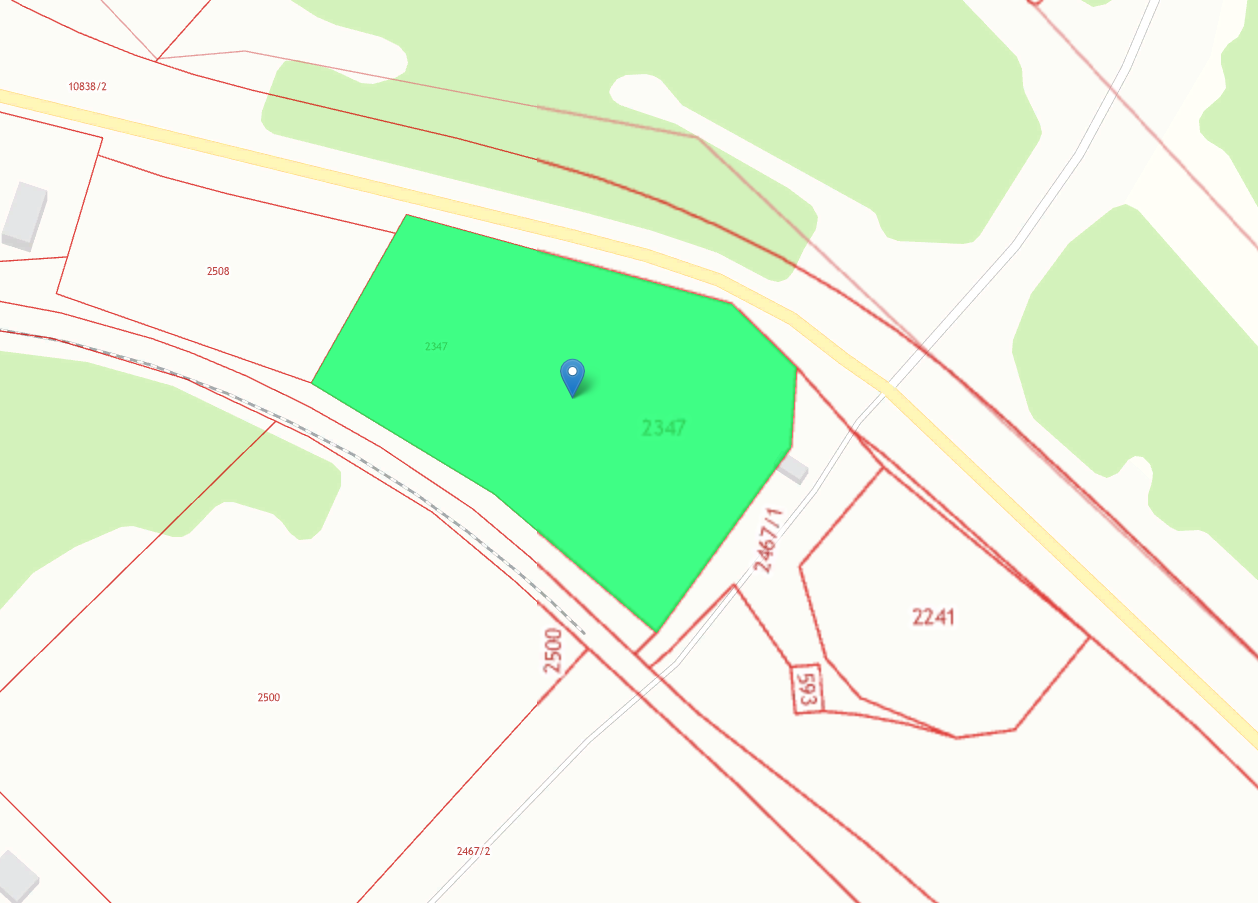 «Вестник городского поселения Агириш»                                         Бюллетень является официальным источником опубликования нормативныхГлавный редактор: Макарова В.С.                                             правовых  актов органов местного самоуправления г.п. Агириш Учредитель: Администрация городского поселения Агириш                    (Тюменская обл., Советский р-он, г.п. Агириш, ул.Винницкая, 16)                                                                                Телефон: 8(34675) 41-2-23   факс:Организатор аукционаАдминистрация городского поселения Агириш Управление муниципальной собственностиКонтактное лицо: Сазыкина Мария Юрьевна, Тел: 8 34675 (41512), e-mail: agirish@sovrnhmao.ruОснования        дляпроведения аукциона Постановление от 17.04.2024 № 100 «О проведении аукциона  в электронной форме на право заключения договора аренды земельного участка»Сайты, на которых  размещено извещение о проведении аукциона-официальный сайт Российской Федерации в информационно-телекоммуникационной сети Интернет для размещении информации о проведении торгов (ГИС Торги) www.torgi.gov.ru-официальный сайт Администрации городского поселения Агириш в сети Интернет agirish@sovrnhmao.ru -электронная площадка АО «Сбербанк – АСТ», размещенная на сайте: http://utp.sberbank-ast.ru в сети ИнтернетПорядок проведения аукционаСогласно аукционной документации, являющейся неотъемлемой частью настоящего извещения.Место, дата и время проведения аукциона Указанное в настоящем извещении время  - серверное время электронной площадки (МОСКОВСКОЕ UTC +2).Аукцион в электронной форме  (открытый по составу участников и по форме подачи предложений) состоится: 20.05.2024 в 12-00 ч.Место проведения аукциона: электронная площадка АО «Сбербанк – АСТ», размещенная на сайте: http://utp.sberbank-ast.ru в сети Интернет (торговая секция «Приватизация, аренда и продажа прав»).Предмет аукциона Право на заключение договора аренды земельного участка.Сведения  о   местополо-жении  и  площади   зе-мельного  участкаЗемельный участок с кадастровым номером 86:09:0801002:2347 площадью 8880 м2, расположенного по адресу: Российская Федерация, Ханты-Мансийский автономный округ – Югра, Советский район, пгт. Агириш, промышленная зона.Разрешенное   использо-вание    земельного участка Под размещение производственной базы.Принадлежность земель-ного участка к опреде-ленной категории земельЗемли населенных пунктовПрава на земельный участокОтсутствуют; земельный участок, государственная собственность на который не разграничена.Наличие обременений и ограничений земельного участка Земельный участок расположен в границах коммунально- производственной зоны. Ограничения прав на земельный участок, предусмотренные статьей 56 Земельного кодекса РФ; Максимально и (или)  минимально допустимые параметры разрешенно-го строительства объек-та   капитального  строи-тельстваПараметры застройки: строительство осуществлять в соответствии с действующими Правилами землепользования и застройки городского поселения Агириш (утверждены постановлением администрации пгт. Агириш от 11.10.2022 № 300/НПА.Информация  о возмож-ности подключения (технологического присоединения)   объекта капитального строительства   к   сетям инженерно-технического обеспечения   (за исключением  сетей электроснабжения)Строительство объекта осуществлять с соблюдением охранных зон существующих сетей инженерно-технического обеспечения. Начальная        цена предмета       аукциона  (размер    ежегодной арендной     платы) 120641,46 руб. Размер     задатка                  (20%  от начальной цены предмета   аукциона)24128,30 руб.«Шаг        аукциона»                   (3%    начальной    цены предмета    аукциона)3619,24 руб.Адрес места приема и порядок подачи заявок на участие в аукционе.Подача заявки на участие в аукционе в электронной форме осуществляется только посредствам интерфейса универсальной торговой платформы АО «Сбербанк – АСТ» торговой секции «Приватизация, аренда и продажа прав» из личного кабинета претендента.Порядок и условия подачи, приема  заявок на участие в аукционе в электронной форме, а также перечень документов которые должны быть приложены в заявке, изложены в аукционной документации, являющейся неотъемлемой частью настоящего извещения.Указанное в настоящем извещении время  - серверное время электронной площадки (МОСКОВСКОЕ UTC +2).Дата и время начала приема заявок на участие в аукционе: 18.04.2024 в 12-00 ч.Дата окончания приема заявок на участие в аукционе: 16.05.2024  в 23-55 ч.Дата рассмотрения заявок на участие в аукционе (определения участников аукциона) – 17.05.2024.Срок    и    порядок внесения   задатка, реквизиты   счета   для перечисления   задаткаПорядок внесения и возврата задатка на участие в аукционе в электронной форме изложены в аукционной документации, являющейся неотъемлемой частью настоящего извещения.Перечисление задатка для участия в аукционе и возврат задатка осуществляются с учетом особенностей, установленных регламентом торговой площадки на реквизиты Оператора и блокируется им.Претендент осуществляет перечисление денежных средств в сумме задатка на реквизиты оператора электронной площадки:Получатель платежа: АО «Сбербанк-АСТ» Банковские реквизиты: ПАО «Сбербанк России» г. МоскваБИК 044525225 Номер  счета банка получателя средств: 40702810300020038047 Номер счета получателя: 30101810400000000225ИНН 7707308480   КПП 770401001Назначение платежа: «Перечисление денежных средств в качестве задатка, ИНН плательщика. НДС не облагается».Задаток на участие в аукционе в электронной форме должен быть внесен Заявителем на реквизиты Оператора не позднее даты  и времени окончания приема заявок на участие в аукционе.Срок   аренды земельного   участка  5 лет Дополнительные сведенияГраницы земельного участка внесены в Единый государственный реестр недвижимости. Вынос границ земельного участка на местности осуществляется арендатором за свой счет и своими силами (организатором аукциона выдается выписка о земельном участке из ЕГРН).Арендная плата, произведенная (внесенная) в течение года с даты заключения договора, арендатору не возвращается независимо от даты расторжения договора аренды земельного участка.